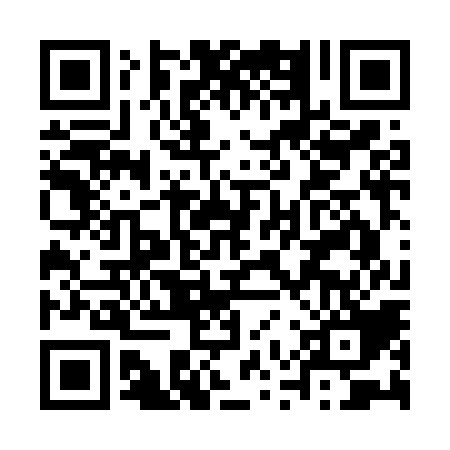 Ramadan times for County Side, Louisiana, USAMon 11 Mar 2024 - Wed 10 Apr 2024High Latitude Method: Angle Based RulePrayer Calculation Method: Islamic Society of North AmericaAsar Calculation Method: ShafiPrayer times provided by https://www.salahtimes.comDateDayFajrSuhurSunriseDhuhrAsrIftarMaghribIsha11Mon6:166:167:231:194:417:147:148:2212Tue6:156:157:221:184:427:157:158:2213Wed6:146:147:211:184:427:167:168:2314Thu6:126:127:191:184:427:167:168:2415Fri6:116:117:181:174:427:177:178:2516Sat6:106:107:171:174:437:187:188:2517Sun6:086:087:161:174:437:197:198:2618Mon6:076:077:141:174:437:197:198:2719Tue6:066:067:131:164:437:207:208:2820Wed6:046:047:121:164:447:217:218:2821Thu6:036:037:101:164:447:217:218:2922Fri6:016:017:091:154:447:227:228:3023Sat6:006:007:081:154:447:237:238:3124Sun5:595:597:061:154:447:247:248:3125Mon5:575:577:051:144:447:247:248:3226Tue5:565:567:041:144:457:257:258:3327Wed5:555:557:031:144:457:267:268:3428Thu5:535:537:011:144:457:267:268:3529Fri5:525:527:001:134:457:277:278:3530Sat5:505:506:591:134:457:287:288:3631Sun5:495:496:571:134:457:287:288:371Mon5:485:486:561:124:457:297:298:382Tue5:465:466:551:124:457:307:308:393Wed5:455:456:541:124:467:317:318:394Thu5:435:436:521:114:467:317:318:405Fri5:425:426:511:114:467:327:328:416Sat5:415:416:501:114:467:337:338:427Sun5:395:396:481:114:467:337:338:438Mon5:385:386:471:104:467:347:348:449Tue5:365:366:461:104:467:357:358:4410Wed5:355:356:451:104:467:357:358:45